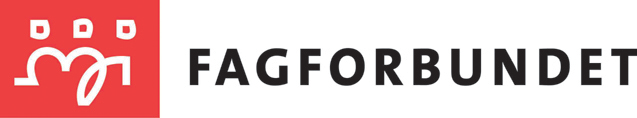 ÅRSMELDING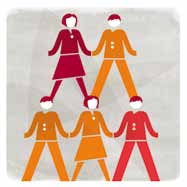 2020
Fagforbundet avdeling 12 StrynGode medlem, her kjem den årlege oppsummeringa av drift og aktivitetar i fagforeininga vår for 2020 2020 har vore eit unntaksår for alle i høve til covid-19. Landet vart stengt ned i mars, og kvardagen vart brått endra. Mange måtte jobbe frå heimekontor, medan andre har stått i frontlinja og møtt på jobb gjennom krisa. Belastninga har vore stor for mange. Dei fleste av oss fekk endra/auka arbeidsoppgåver, og alle har måtta ta i eit tak for å kome gjennom dette. Covid -19 pregar framleis kvardagen vår, men håpet er at vi snart kan gå tilbake til ein ny normal. Tusen takk til alle som har stått på i denne vanskelege tida!
Tariff 2020
2020 skulle vere året der fagarbeidaren vart prioritert og løfta. Dessverre ramma korona-krisa oss og oppgjeret vart langt frå det som var forventa. Det vart heller ikkje forhandlingar i kap 4 i KS slik som førespegla. Mange er med rette skuffa over årets oppgjer. Håpet er at ein er betre rusta i 2021 og at vi får eit mykje betre oppgjer då. 
Fagforbundet Vestland
Fagforbundet Sogn og Fjordane er no slått i lag med Fagforbundet Hordaland og har blitt til Fagforbundet Vestland. Korleis dette vil påverke oss er enno litt uklart då det meste av aktivitet opphøyrte etter mars 2020. Det har vore ein del tilbod om web-baserte kurs og opplæring, men få fysiske møter/kurs. Det har fungert bra, i november vart det halde representanskapmøte for Fagforbundet Vestland der over 200 delegatar var samla på teams. Håpet er at vi igjen kan ha fysiske samlingar i 2021, men enn så lenge fungerer det godt med digitale samlingar.  
Fokus på verving
Verving er alltid ein viktig del av fagforeiningsarbeidet, og har i år, som tidlegare år, hatt stort fokus. Målet er å oppretthalde medlemstalet og auke noko. Styret har i år hatt 40 nye medlemmar som vervemål. Dette var eit høgt mål. Vi har ikkje fått gjennomført arbeidsplassbesøk slik vi har gjort før, og det meste av kontakten med medlemar har blitt overlatt til plasstillitsvalde. Vi håpar 2021 blir eit annleis år og at vi kan få ha meir kontakt med medlemar på dei ulike arbeidsplassane. Som ein kan sjå av årsmeldinga, hadde vi 21 nye innmeldingar inkludert overføring frå andre forbund, totalt har vi 1 medlem mindre ved utgongen av 2020. Ein del av dette er naturleg fråfall, men vi misser og ein del medlemar når dei går over til pensjonisttilværet. Vi må jobbe for å behalde desse og informere om fordelane med å framlesi vere organisert sølv om ein ikkje er yrkesaktiv lenger. Vi vil jobbe hardt framover for å verve fleire medlemar og behalde dei vi har. Vi vil halde fram med verving i dei komande åra, fordi det er mange som er uorganiserte på arbeidsplassane. For at vi skal utvikle gode løns- og arbeidsvilkår for alle medlemmane, må flest mogleg i arbeidslivet vere organiserte. Eg vil óg nytte høvet til å takke for meg som leiar. Det har vore ei lærerik og spennande tid, men eg kjenner at det no er på tide å gje vervet vidare. Eg vil framleis sitje som styremedlem og stiller til val som hovudtillitsvald for Stryn kommune. Til slutt vil eg rette ei stor takk alle tillitsvalde både i styret, på arbeidsplassane og som verneombod. Utan innsatsen dykkar, hadde det vore vanskeleg å drive med fagforeiningsarbeid slik vi gjer.Tusen takk for innsatsen!Stryn 08. januar 2021Lone Frøholm Kvamme (s)-Leiar-Styret har i perioden hatt følgjande samansetjing:Vara for SHS er fast møtande på styremøta med uttalerett og stemmerett.        Fagforeninga sitt frikjøp av hovudtillitsvald i 2020:Representantar til representantskap/ regionmøte 
Til Fagforbundet Vestland sitt Representantskap/regionmøte har fagforeninga hatt følgjande representantar:Lone Frøholm KvammeUnni SkåreValkomiteenValkomiteen har bestått av:Maksimal aktiv periode er 3 år. Vara rykker opp.Revisorar 
1: Markvard Sunde2: Rita RakeVara: Peder S TøsseAlle verv skal veljast for 2 år. Ifylgje vedtektene, § 11.5.1 skal ikkje leiar og opplæringsansvarleg veljast same år som nestleiar og kasserar.I tillegg til å vere personleg vara for dei ulike verva, er dei same personane vara i rekke for andre styremedlemar. Styret konstituerer seg på fyrste møte og vel sekretær. Yrkesseksjonar:Det går med ein del tid som opplærings- og fane 2 ansvarleg med å sende ut informasjon til medlemar og oppdatere medlemsregisteret. I tillegg til andre leiaroppgåver. Eit forsiktig anslag viser at dette tilsvarar om lag 6 t/v, dvs. om lag 300 timar pr. år. I dette inngår oppgåver og ansvar som leiar.Kasserar har ansvar for føring av foreininga sitt rekneskap, og får betalt etter medgått tid.Styret har hatt 6 styremøter og handsama 38 saker.
Saker som kan nemnast er:FotballprosjektetStyret fekk førespurnad om å vere med på eit prosjekt for å støtte jentefotball. Bakgrunnen er at Fagforbundet og Toppfotball Kvinner samarbeider i kampen for likestilling på fotballbana, i arbeidslivet og i samfunnet. No ønskjer dei å legge til rette for at fagforeiningar og forbundsregionar kan samarbeide med fotballklubbar i deira nærmiljø. Vi er i dialog med Stryn fotball, men har ikkje landa på kva Fagforbundet Stryn kan stille opp med.  LO for alleLO for alle er eit treårig prosjekt som tar føre seg å verve dei med høgare utdanning. Dette er eit fellesprosjekt mellom fleire av forbunda i LO. Hovudpoenget med prosjektet er at vi i tida framover må verve og behalde fleire medlemmer med høgare utdanning for å oppretthalde den tariffmakta vi har. Fagforbundet Stryn har sagt seg interessert i å vere med på dette prosjektet.
MøterLeiar og nestleiar har delteke på representantskapmøte for Fagforbundet Vestland. Det har vore jamnlege telefon/videomøter med forbundsregionen.


Andre møter /samlinger i fagforeninga sin regi:Det har jamleg vore møter med alle tillitsvalde og hovudtilitsvald har delteke på møter i Hovudtillitsvaldnettverk i Nordfjord. Grunna covid-19 har det ikkje vore medlemsmøter på arbeidsplassane, eller arbeidsplassbesøk. Sosiale aktivitetar
Styret inviterte alle med verv innan foreininga samt verneombod på julesamling 3. desember 20, men etter oppblomstring av smitte valde vi å avlyse denne, og håpar å få invitere til samling ved seinare høve. KontorforholdFagforbundet Stryn leiger kontorlokale i Midtby. Det vart bytta kontor i desember 2019 etter oppussing og omgjering av lokala. Styret har fått redusert leigekostnadar noko etter klage på at lokalet ikkje var klart til bruk når det skulle. 

Økonomi
Styret har teke nokre grep etter at vi gjekk med underskot i 2019. Vi har gått gjennom kostnadar og har sett på moglegheiter for å kutte desse. Det har blitt sagt opp div abonnement som følgje av dette (Kommunal rapport og Simployer) I og med at 2020 har vore eit unntaksår med lite aktivitet er økonomien og betre, det har vore mindre utgifter enn vanleg. Angående budsjett og regnskap blir det vist til eiga sak i årsmøtet. Fagforeininga sine organisasjonsområde - medlemar og tillitsvalde fordelt på tariffområderFagforeninga har per 31.12.2020 medlemmer innanfor følgjande tariffområde:Plasstillitsvalde (jfr. vedtektenes § 11.7).Medlemsutvikling Fagforeininga føl opp medlemar som melder seg ut. Ein tek kontakt med nytilsette og uorganiserte. Framleis er ein del tilsette uorganiserte og det er viktig å vere synleg og prøve å verve desse. Aktivitet i utvalaUngdomsutvaletUtvalet si samansetning:Nina Hegna Tenden - UngdomstillitsvaldAmalie Skogstad - Vara ungdomstillitsvaldPensjonistutvaletSeksjonsstyret for yrkesseksjon helse og sosialUtvalgets sammensetning:Det er avholdt xx møter og behandlet xx saker.Beskrivelse av gjennomført aktivitet i henhold til handlingsplanen: Seksjonsstyret for yrkesseksjon kontor og administrasjonUtvalgets sammensetning:Det er avholdt xx møter og behandlet xx saker.Beskrivelse av gjennomført aktivitet i henhold til handlingsplanen: Seksjonsstyret for yrkesseksjon samferdsel og tekniskUtvalgets sammensetning:Det er avholdt xx møter og behandlet xx saker.Beskrivelse av gjennomført aktivitet i henhold til handlingsplanen: Seksjonsstyret for yrkesseksjon kirke, kultur og oppvekstUtvalgets sammensetning:Det er avholdt xx møter og behandlet xx saker.Beskrivelse av gjennomført aktivitet i henhold til handlingsplanen: Øvrige utval i fagforeningaForhandlingsutvalet i StrynVert vald av tillitsvalde sjølveMedlemar til administrasjonsutvalet i Stryn kommune. Vert peika ut av styret og plasstillitsvalde, jf. Hovudavtalen del B § 4 og § 6(jf. aml § 7 med føreskrifter).Føl no valperioden til kommunestyret, unntaket er valperioden som er på 2 år.Medlemar til arbeidsmiljøutvalet i Stryn kommune Vert peika ut av styret og plasstillitsvalde, jf. HA del B § 4 og § 6.Føl no valperioden til kommunestyret, unntaket er valperioden som er på 2 år.I tillegg til dette har ein møte og uttale rett i politiske utval.I Stryn er dette fordelt slik:HTV/leiar				- helse- og sosial utvaletIngen kandidat			- skule- og kultur utvaletHovudtillitsvald i Stryn kommune har hatt jamnlege møter med tillitsvalde, forhandlingsutval, arbeidsgjevar og medlemmar, alt etter behov og omfang i dei ulike sakene.Fagforbundet avd. 12 er representert med 2 rep. i både arbeidsmiljøutvalet og administrasjonsutvalet i Stryn kommune.Saker av større omfang i 2020 som kan nemnast her er;-                Korona krisa, klargjere for omdisponering mm-                Lønsoppgjer	-	      Lokale lønsforhandlingar i kap. 3.4 og 5.1.-                Kommunedirektør-                Krav om auka stilling-                Overføring av tilsette i skatteetaten frå kommunen til statenHTV i Stryn er med i HTV-nettverket i Nordfjord. HTV har vore med på 3 samlingar.LITT OM YMSE AKTIVITETAR I FOREININGA. Ymse arrangement foreininga har hatt deltakarar på i kronologisk rekkefylgje;31.01.20 Årsmøte, Hotel Alexandra20.02.20 Konfliktberedskap, Førde09.03.20 Smittereinhald, Svelgen19 og 20.05.20 Webinar, Vanskelege personalsaker19 og 20.05.20 Helsesekretærkonferansen, Førde08 og 10.06.20 Digitalt fagseminar, Hvordan møte omstilling og endring11.06.20 Nettcafe, smittereinhald12-13.10.20 Samspillkonferansen, Trondheim26.10.20 Taushetsplikt, opplysningsplikt og opplysningsrett, teams03.11.20 Nettkurs i ernæring26.11.20 Helsepersonelloven, Teams03.12.20 Nettkurs, TaushetspliktOpplæringsansvarlig:Fane 2 opplæring og representantskapmøte i mars vart avlyst. Det har blitt halde ein del nettbaserte kurs. I tillegg er det sendt ut tilbod om kurs i grunnleggande tillitsvaldopplæring, Fase 1 og 2, samt andre organisasjonsretta kurs. Det er og sendt ut tilbod om andre kurs innafor lov og avtaleverk som t. d. turnuskurs ol.JUBILEUMSMEDLEMMAR 202025-års diplom og merke vert delt ut til medlemmar som passerer 25 års medlemskap i meldingsåret (2020)Dei som skal ha merke og diplom for 25 års medlemskap er; Rita Lefdal Rake, Kristin Reed Hopland, Tove Ann Auflem Berglid, Åse Pernille Flo, Margun Hage, Anita Hundvebakke, Ilse Gonzales Inoroza, Elisabeth Jensen, Randi Bjørg Petra Nesje, Aud Elisabeth Skrede, Anne Mari Stølen, Anushuya Velalakan, Elna Kristiansen Vollan, Janne Vonheim, Åse Heggdal, Janne Helen Gjerde, Kjellaug Wallestad, Siw Vangen, Randi YtreeideI tillegg har Oddbjørg Hopland, Kristi Nesje, Kirsti Skrede, Kari Sandvik, og Oddny N Aahjem 40 års medlemskap i LO, og skal ha utdelt diplom og nål. FAGFORBUNDET AVD. 12 STRYN GRATULERAR!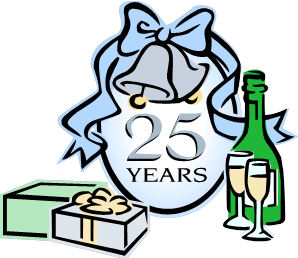 Diplom og merke vert utdelt på årsmøte. Dei som ikkje har høve til å møte får dette tilsendt i posten.Styret stadfestar med dette årsmeldinga for 2020 frå Fagforbundet avd. 12 Stryn.Eivind Arne Tonning   	       Unni Skåre 		          Trine Hegna Leiar SST			       Nestleiar/ leiar SKA	           Leiar SKKOLene Jeanett B Røstenskar             Rigmor Nesje        		  Nina Hegna TendenKasserar			           Styremedlem		              Ungdomstillitsvald	Akslund Aasebø		         Marthe Fridtun Brendefur        Lone Frøholm KvammePensjonisttillitsvald		         Leiar SHS		            Leiar/OpplæringsansvarlegStryn 22. januar 2021FagforeningsstyretNamnOrganisatoriskfrikjøp og frikjøpsprosentHonorar i krAnsvars-område etter vedtekteneog retnings- linjeneLeiar/ opplærings-ansvarlegLone Frøholm Kvamme39991,00NestleiarUnni Skåre9998,00KasserarLene Jeanett Beinnes-Røstenskar1840,00Leiar yrkesseksjon helse og sosialMarthe Fridtun BrendefurLeiar yrkesseksjon kyrkje, kultur og oppvekstTrine HegnaLeiar yrkesseksjon samferdsel og tekniskEivind Arne TonningLeiar yrkesseksjon kontor og administrasjonUnni SkåreUngdomstillitsvaldNina Hegna TendenPensjonisttillitsvaldAkslund AasebøStyremedlemRigmor NesjeVararepresentant yrkesseksjon helse og sosialOliv Inger OpheimVararepresentant yrkesseksjon samferdsel og tekniskTerje SolvangVararepresentant yrkesseksjon kyrkje, kultur og oppvekstSynnøve Hjelmeseter OppedalVararepresentant kontor og administrasjonMette LillesethVara ungdomstillitsvaldAmalie SkogstadVara pensjonisttillitsvaldVara styremedlemVervNamnFrikjøpsprosentTariffavtaleHovudtillitsvaldLone Frøholm Kvamme95KSKristin BlindheimHeidi Terese SundeKristi Elisabet MuldsvorVaraAnne-Mari NyheimKristine Vibeke RisøyAnita Tømmerstøl RosetYrkesseksjon helse og sosial (SHS):Marthe Fridtun Brendefur Leiar, representant fylkesseksjonskonferanseYrkesseksjon kyrkje, kultur og oppvekst (SKKO)        Trine Hegna Leiar, representant fylkesseksjonskonferanse                                     Yrkesseksjon kontor og administrasjon (SKA)Unni SkåreLeiar, representant fylkesseksjonskonferanse                     Yrkesseksjon samferdsle og tekniskEivind Arne TonningLeiar, representant fylkesseksjonskonferanse               TariffområdeTal medlemarKS308Spekter helseSpekter øvrigePBL4KA3ArbeidsgjevarTal medlemarStryn kommune294Vestland fylkeskommune (Stryn Vidaregåande skule)14Stryn Bedriftsbarnehage4Kyrkjeleg fellesråd2Helse Førde					                                                                                    Lærlingar20Uføre/pensjonistar121Permisjon/passive24Elev/student22Fritatt (over 75 år)62ArbeidsgjevarTariffområdeNamn på klubbleiar (tillitsvald etter hovudavtalen)Vikane omsorgssenterKSMarianne Skåden Drageset/Mona PresthusStryn omsorgssenterKSIngrid M Eikenes/Tone Almenning/Anita B SølvbergMiljø og velferdKSMargaret SkåreVikane skule og barnehage, Olden skule, Olden barnehageKSAud Elisabet SkredeLoen skule og barnehage, Oppstryn skule og barnehage, Tonning skuleKSTrine HegnaTonning og Vikalida barnehage, Rand og Nordsisa skule og barnehageKSRigmor NesjeVaktmeisterar/uteseksjonKSEivind TonningReinhald/kulturhuset/bibliotekKSLone Frøholm KvammeKommuneadministrasjonKSLone Frøholm KvammeStryn bedriftsbarnehagePBLKristi MuldsvorKyrkjeleg Fellesråd	KAGalina KvalheimStryn VGSKSLillian Skåre HarstadFagforeningensvervemål:Fagforeningensvervemål:Fagforeningensvervemål:Fagforeningensvervemål:Fagforeningensvervemål:Fagforeningensvervemål for yrkesaktive:Fagforeningensvervemål for yrkesaktive:Fagforeningensvervemål for yrkesaktive:Fagforeningensvervemål for yrkesaktive:Fagforeningensvervemål for yrkesaktive:Fagforeningensvervemål for yrkesaktive:Vervemål totalt:Vervemål totalt:Måloppnåelse:Måloppnåelse:Måloppnåelse:Vervemål yrkesaktiv:Vervemål yrkesaktiv:Vervemål yrkesaktiv:Måloppnåelse:Måloppnåelse:Måloppnåelse:4040212121404040212121Medlemstall totalt:Medlemstall totalt:Medlemstall totalt:Medlemstall totalt:Medlemstall totalt:Yrkesaktive totalt:Yrkesaktive totalt:Yrkesaktive totalt:Yrkesaktive totalt:Yrkesaktive totalt:Yrkesaktive totalt:01.01.2001.01.2001.01.2031.12.2031.12.2001.01.2001.01.2001.01.2001.01.2031.12.2031.12.20521521521520520269269Antall yrkesaktive medlemmer under 30 år:Antall yrkesaktive medlemmer under 30 år:Antall yrkesaktive medlemmer under 30 år:Antall yrkesaktive medlemmer under 30 år:Antall yrkesaktive medlemmer under 30 år:Antall pensjonistmedlemmerAntall pensjonistmedlemmerAntall pensjonistmedlemmerAntall pensjonistmedlemmerAntall pensjonistmedlemmerAntall pensjonistmedlemmer01.01.2001.01.2031.12.2031.12.2031.12.2001.01.2001.01.2001.01.2001.01.2031.12.2031.12.20105105Studenter:Studenter:Studenter:Studenter:Lærlinger:Lærlinger:Lærlinger:Elever:Elever:Elever:Elever:01.01.2031.12.2031.12.2031.12.2001.01.2001.01.2031.12.2001.01.2001.01.2001.01.2031.12.206661716Antall yrkesaktive medlemmer KSAntall yrkesaktive medlemmer KSAntall yrkesaktive medlemmer KSAntall yrkesaktive medlemmer KSAntall yrkesaktive medlemmer KSAntall yrkesaktive medlemmer KSAntall yrkesaktive medlemmer SpekterAntall yrkesaktive medlemmer SpekterAntall yrkesaktive medlemmer SpekterAntall yrkesaktive medlemmer SpekterAntall yrkesaktive medlemmer Spekter01.01.2001.01.2001.01.2031.12.2031.12.2031.12.2001.01.2001.01.2001.01.2031.12.2031.12.20263263263Lone Frøholm KvammeLeiarTrine HegnaMedlemEivind Arne TonningMedlemIngrid M EikenesVaramedlemMarianne Skåden DragesetVaramedlemLone Frøholm KvammeRepresentantRigmor NesjeRepresentantTrine HegnaVaraEivind Arne TonningVaraLone Frøholm KvammeRepresentantMarianne Skåden DragesetRepresentantMargaret SkåreVaraEivind Arne TonningVara